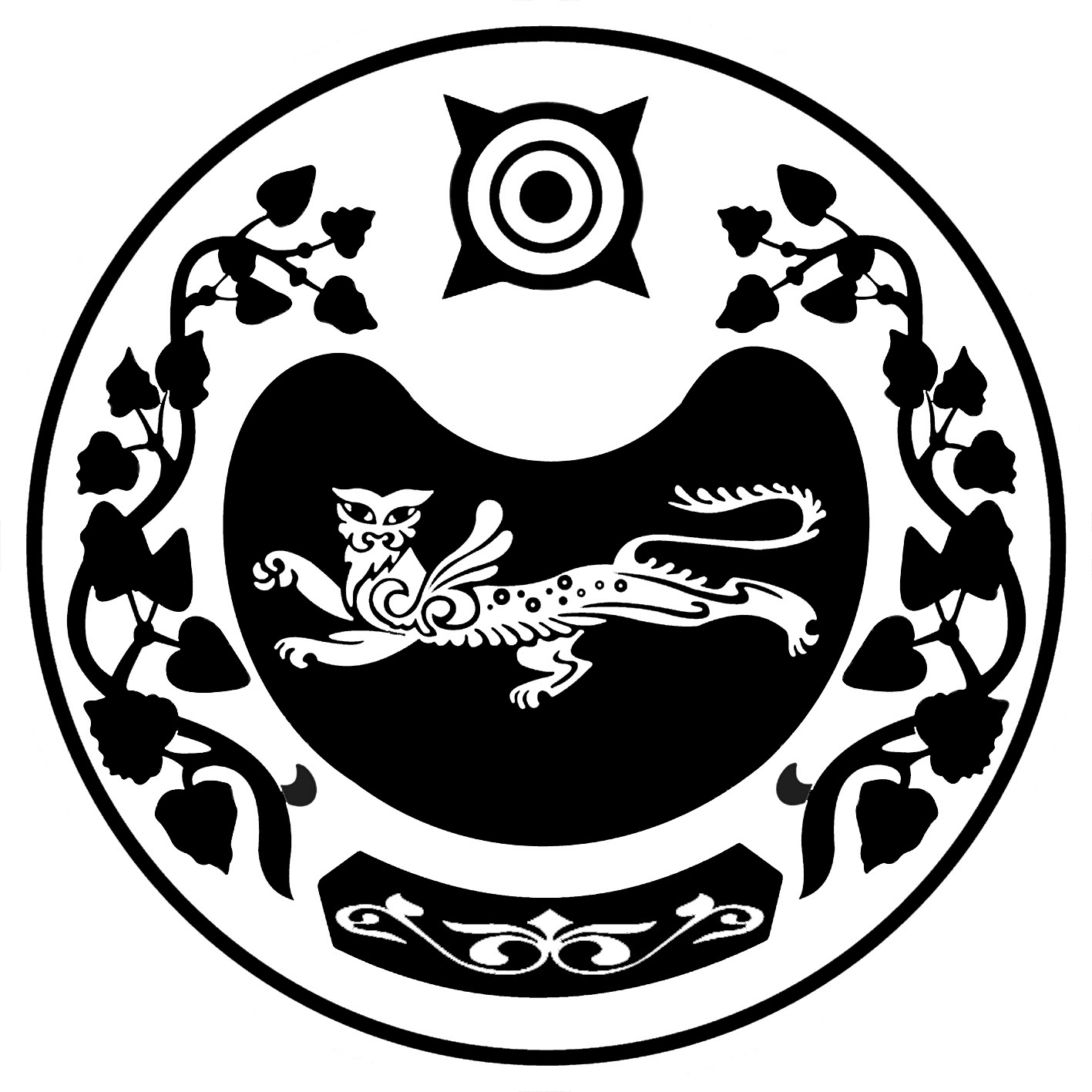 РОССИЯ ФЕДЕРАЦИЯЗЫ			        РОССИЙСКАЯ ФЕДЕРАЦИЯ	ХАКАС РЕСПУБЛИКАЗЫ			        РЕСПУБЛИКА  ХАКАСИЯАFБАН ПИЛТIРI				                  УСТЬ-АБАКАНСКИЙ РАЙОН                                                                МОСКОВСКАЙ ААЛ ЧОБIНIН		       АДМИНИСТРАЦИЯ УСТАF ПАСТАА				                  МОСКОВСКОГО СЕЛЬСОВЕТАП О С Т А Н О В Л Е Н И Еот «08» апреля 2021г.		                                                                №  17-п  с.МосковскоеОб обеспечении пожарной безопасности на территории  Московского сельсоветав весенне-летний  пожароопасный период 2021 года.   В соответствии с Федеральными Законами от 21.12.1994г. №69-ФЗ «О пожарной безопасности» (с последующими изменениями), от 22.07 2008г. № 123-ФЗ «Технический регламент о требованиях пожарной безопасности»,(с последующими изменениями), постановлением Правительства Российской Федерации от 25.04.2012 №390 «О противопожарном режиме»(с последующими изменениями), Законом Республики Хакасия от 28.06.2006г.№34-ЗРХ «О пожарной безопасности»(с последующими изменениями), администрация Московского сельсовета ПОСТАНОВЛЯЕТ:1. Установить на территории Московского сельсовета противопожарный режим с 1 апреля 2021 года.  2. Специалисту администрации Московского сельсовета Никифоровой Л.Н.:                                                -  в срок до 19 апреля 2021 года   организовать работу по созданию вокруг населенных пунктов, расположенных в непосредственной близости к степным массивам (с. Московское, д. Ковыльная, а. Мохов) минерализованные противопожарные полосы и пожароустойчивые зоны путем вырубки деревьев и кустарников, и проведения опашки их границ;- расчистить подъездные пути к источникам наружного водоснабжения на территории Московского сельсовета (пруды в с. Московское), - создать запас шанцевого инструмента, предназначенного для проведения пожарно-спасательных работ (лопаты, метлы, ведра, ломы, багры);- организовать из числа членов добровольной пожарной дружины на период противопожарного режима аварийно-спасательные формирования для патрулирования населенных пунктов;- в срок до 26 апреля 2021 года организовать очистку территорий с. Московское, д. Ковыльная, аала Мохов от сухой травы и мусора в пределах противопожарных разрывов между зданиями;- совместно с руководителями учреждений, индивидуальными предпринимателями, крестьянско-фермерскими хозяйствами и территориальными подразделениями пожарной охраны определить порядок взаимодействия при проведении пожарно-спасательных работ на подведомственных территориях;- при возникновении массовых пожаров вблизи населенных пунктов обеспечить мобилизацию местного населения для их тушения.3. С 01 апреля 2021 года специалисту администрации Московского сельсовета Никифоровой Л.Н.,  работникам МКУК «Московский сельский дом культуры»: - продолжить разъяснительную работу среди населения о мерах пожарной безопасности;- организовать распространение памятки «Правила пожарной безопасности»; - оформить в здании администрации Московского сельсовета и зданиях сельских домов культуры уголок по пожарной безопасности.5. Главному бухгалтеру централизованной бухгалтерии Полуяновой Л. В. предусмотреть финансовые средства на приобретение ГСМ для техники, используемой при тушении пожаров.6. Рекомендовать Главам КФХ:- на своих территориях организовать работу по созданию минерализованных  противопожарных полос и пожароустойчивых зон;- приобрести средства первичного пожаротушения (ранцевые и садовые опрыскиватели) для тушения пожаров.7. Рекомендовать гражданам до 26 апреля 2021 года провести очистку дворов, придомовой территории от мусора и сухой травы.8. Рекомендовать руководителям учреждений, организаций всех форм собственности:- до 26 апреля 2021 года провести уборку закрепленной территории от мусора, сухой травы;- провести обследование подведомственных объектов  и незамедлительно устранить  выявленные нарушения правил пожарной безопасности;- провести целевой инструктаж работников о соблюдении мер пожарной безопасности с учетом эксплуатации оборудования в весенне-летний пожароопасный период.9.ЗАПРЕЩАЕТСЯ РАЗВЕДЕНИЕ КОСТРОВ И ПРОВЕДЕНИЕ ПОЖАРООПАСНЫХ РАБОТ НА ТЕРРИТОРИИ НАСЕЛЕННЫХ ПУНКТОВ В ПЕРИОД СУХОЙ И ВЕТРЕННОЙ ПОГОДЫ И ПРИ ПОЛУЧЕНИИ ШТОРМОВОГО ПРЕДУПРЕЖДЕНИЯ. 10. Специалисту 1 категории администрации Московского сельсовета Никифоровой Л.Н. обнародовать данное постановление на информационном стенде, в сети «Интернет»11. Контроль за исполнением данного постановления оставляю за собой.Глава Московского сельсовета                                            А.Н. Алимов